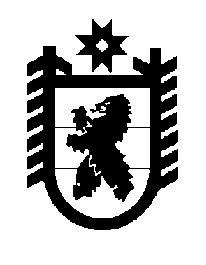 Российская Федерация Республика Карелия    ПРАВИТЕЛЬСТВО РЕСПУБЛИКИ КАРЕЛИЯПОСТАНОВЛЕНИЕот 27 апреля 2012 года № 137-Пг. ПетрозаводскО внесении изменений в постановление ПравительстваРеспублики Карелия от 29 мая 2008 года № 110-ППравительство Республики Карелия п о с т а н о в л я е т:1. Внести в постановление Правительства Республики Карелия от                 29 мая 2008 года № 110-П "Об утверждении Перечней видов выплат компенсационного и стимулирующего характера в государственных учреждениях, финансируемых за счет средств бюджета Республики Карелия"  (Собрание законодательства Республики Карелия, 2008, № 5, ст.636; № 12, ст.1548; 2010, № 11, ст.1470) следующие изменения:а) в наименовании слова "государственных учреждениях, финанси-руемых за счет средств бюджета Республики Карелия," заменить словами "государственных учреждениях Республики Карелия";б) в преамбуле слово "бюджетных" исключить;в) в пункте 1 слова "государственных учреждениях, финансируемых за счет средств бюджета Республики Карелия," заменить словами "государственных учреждениях Республики Карелия";г) в пункте 2 слова "государственных учреждений, финансируемых за счет средств бюджета Республики Карелия," заменить словами "государственных учреждений Республики Карелия";д) в наименовании Перечня видов выплат компенсационного характера в государственных учреждениях, финансируемых за счет средств бюджета Республики Карелия, слова "государственных учрежде-ниях, финансируемых за счет средств бюджета Республики Карелия" заменить словами "государственных учреждениях Республики Карелия";е) в наименовании Перечня видов выплат стимулирующего характера в государственных учреждениях, финансируемых за счет средств бюджета Республики Карелия, слова "государственных учреждениях, финанси-руемых за счет средств бюджета Республики Карелия" заменить словами "государственных учреждениях Республики Карелия".2. Настоящее постановление вступает в силу по истечении десяти дней со дня его официального опубликования.          ГлаваРеспублики Карелия                                                                     А.В. Нелидов